    	   Základní škola a Mateřská škola Dobrá Voda u Českých Budějovic,Na Vyhlídce 6, 373 16 Dobrá Voda u Českých Budějovic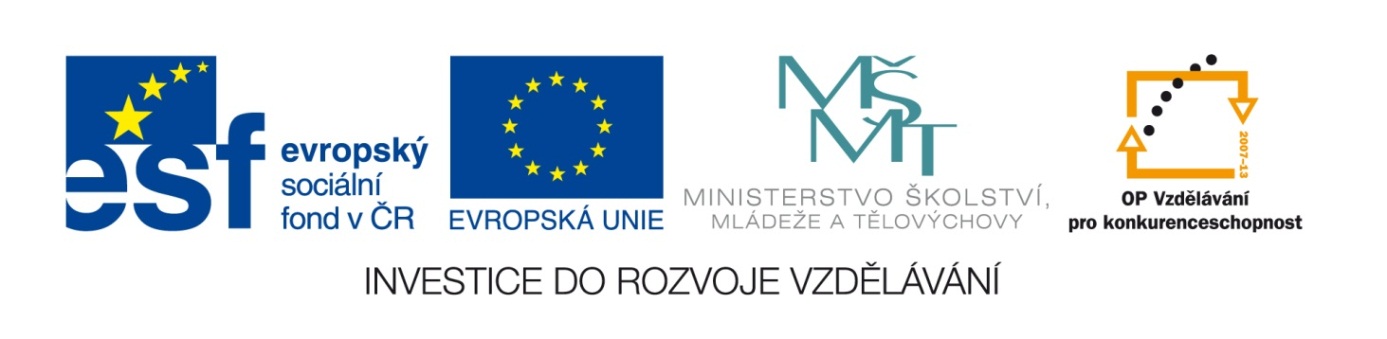 EU  PENÍZE  ŠKOLÁMZlepšení podmínek pro vzdělávání na základních školách Operačního programuVzdělávání pro konkurenceschopnostČíslo a název klíčové aktivity:	I/2 	Inovace a zkvalitnění výuky směřující k rozvoji čtenářské a informační gramotnostiČíslo DUM:				VY_12_INOVACE_D.8.16				Jméno autora:				 Mgr. Markéta Šedivá			Datum (období) vytvoření DUM:	3. 1. 2013Ročník:				8.					Vzdělávací oblast:			Klasicismus a romantismusVzdělávací obor:			Dějepis			Klíčová slova:	Klasicistní architektura, hudba, romantismus a novogotikaAnotace:	Pomůcka pro výklad a procvičování učiva. Žáci doplňují, přiřazují a vyhledávají správné odpovědi na internetu.Druh učebního materiálu:		Pracovní list		Očekávaný výstup:	Žáci poznají základní charakteristické rysy klasicistních budov, znají představitele klasicistní hudby a znaky romantismu Klasicismus a romantismus1. Doplň údaje.    Kdy se začal prosazovat nový umělecký směr klasicismus?    Jaké období se snažili umělci napodobovat?2. Na obrázku najdi typické znaky klasicistní architektury. Obr. č.1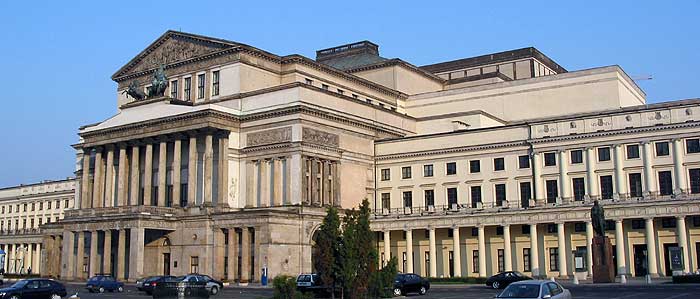 3. Poznáš muže na obrázku? V jaké oblasti se proslavil? Jmenuj ještě alespoň dva jeho     současníky.Obr. č.2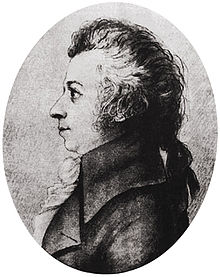 4. Jednotlivé pojmy přiřaď k uměleckému směru:Záliba v historii                           souboje                        umělé jeskyně a zříceniny              Zámek Hluboká nad Vltavou       pocit opuštěnosti      tajemné věci                                                   Anglické parky5. Pokus se vyluštit tajenku, vyjde ti styl, který se rozšiřoval hlavně v době, kdy byl Napoleon císařem.V oblasti hudby byly oblíbené italské……………Klasicistní architektura kladla důraz na……………Typickým znakem klasicistních budov byly antické………….Doplňkem všech trhů byli potulní zpěváci kramářských……………..Klasicistní štíty měly tvar……………….6. Na internetu se pokus najít konkrétní příklady klasicistních budov u nás i ve světě.Citace a zdroje:Soubor:Warszawa Teatr Wielki.jpg. Wikipedie [online]. 2005 [cit. 2013-02-24]. Dostupné z: http://cs.wikipedia.org/wiki/Soubor:Warszawa_Teatr_Wielki.jpgSoubor:Mozart drawing by Doris Stock 1789.jpg. Wikipedie [online]. 2010 [cit. 2013-02-24]. Dostupné z: http://cs.wikipedia.org/wiki/Soubor:Mozart_drawing_by_Doris_Stock_1789.jpgDatum: 3.1.2013					Autor: Mgr. Markéta Šedivá